Зерновые культурыБондаренко, А. Н. Влияние минерального питания на урожайность и качество зерна озимых зерновых культур / А. Н. Бондаренко, Н. Н. Гусакова, Е. А. Жук. – Текст (визуальный) : электронный // Аграрный научный журнал. – 2020. – № 2. – С. 4–8. – URL: https://www.elibrary.ru/item.asp?id=42456991 (дата обращения 17.03.20200Гостев, А. В. Программное обеспечение рационального выбора адаптивных технологий возделывания зерновых культур как элемент цифровизации земледелия / А. В. Гостев, А. И. Пыхтин, Н. И. Любицкий. – Текст (визуальный) : электронный // Известия Юго-Западного государственного университета. – 2019. – Т. 23, № 6. – С. 189–209. – URL: https://www.elibrary.ru/item.asp?id=42452661 (дата обращения 26.03.2020)Макаров, Б. И. Оценка эффективности применения глауконита в качестве удобрения для яровых зерновых / Б. И. Макаров, Н. Н. Терещенко, М. А. Рудмин. – Текст (визуальный) : электронный // Известия КГТУ. – 2020. – № 56. – С. 143–156. – URL: https://www.elibrary.ru/item.asp?id=42349412 (дата обращения 25.03.2020)Миникаев, Р. В. Значение предшественников в условиях интенсификации производства зерна в условиях Республики Татарстан / Р. В. Миникаев, Д. А. Фатихов. – Текст (визуальный) : электронный // Вестник Казанского государственного аграрного университета. – 2019. – Т. 14, № S4-1(55). – С. 74–79. – URL: https://www.elibrary.ru/item.asp?id=42315242 (дата обращения 25.03.2020) (дата обращения 16.03.2020)Одинцов, П. С. Совершенствование способов защиты яровых зерновых культур с использованием непредельных карбонильных соединений / П. С. Одинцов, И. Н. Медведева. – Текст (визуальный) : электронный // Известия Оренбургского государственного аграрного университета. – 2020. – № 1. – С. 34–37. – URL: https://www.elibrary.ru/item.asp?id=42459660 (дата обращения 23.03.2020)ГречихаСелекция гречихи на продуктивность и устойчивость к полеганию в условиях Приморского края / А. Г. Клыков, Г. А. Муругова, О. А. Тимошинова, Н. В. Кузьменко. – Текст (визуальный) : электронный // Аграрный вестник Приморья. – 2019. – № 4. – С. 9–12. – URL: https://www.elibrary.ru/item.asp?id=41861317 (дата обращения 26.03.2020)КукурузаДоценко, К. А. Альгологический мониторинг различных технологий возделывания кукурузы / К. А. Доценко, Ю. П. Федулов. – Текст (визуальный) : электронный // Политематический сетевой электронный научный журнал Кубанского государственного аграрного университета. – 2020. – № 155. – С. 86–98. – URL: https://www.elibrary.ru/item.asp?id=42362161 (дата обращения 18.03.2020)Лысенко, И. А. Сравнение способов основной обработки почвы при возделывании зерновой кукурузы / И. А. Лысенко, В. В. Мелихов. – Текст (визуальный) : электронный // Научно-агрономический журнал. – 2019. – № 4. – С. 28–29. – URL: https://www.elibrary.ru/item.asp?id=42424760 (дата обращения 17.03.2020)Панфилова, О. Н. Исходный материал для селекции кукурузы на засухоустойчивость / О. Н. Панфилова, Е. В. Чугунова, С. Н. Дерунова. – Текст (визуальный) : электронный // Аграрный научный журнал. – 2020. – № 2. – С. 29–37. – URL: https://www.elibrary.ru/item.asp?id=42456995 (дата обращения 17.03.2020)Подрезов, П. И. Влияние многолетнего применения удобрений на агрохимические свойства чернозема типичного, урожайность и качество возделываемой на силос кукурузы / П. И. Подрезов, Н. Г. Мязин. – Текст (визуальный) : электронный // Вестник Воронежского государственного аграрного университета. – 2019. – Т. 12, № 4. – С. 105–112. – URL: https://elibrary.ru/item.asp?id=42344423 (дата обращения 19.03.2020)Тютенов, М. С. Продуктивность гибрида кукурузы Обский 140 СВ в зависимости от густоты посева / М. С. Тютенов, С. К. Мингалев. – Текст (визуальный) : электронный // Молодёжь и наука. – 2019. – № 7-8. – С. 80. – URL: https://www.elibrary.ru/item.asp?id=42447503 (дата обращения 16.03.2020)Чепелева, А. В. Урожайность и качество зерна кукурузы при применении минеральных удобрений в условиях Амурской области / А. В. Чепелева, Г. П. Чепелев. – Текст (визуальный) : электронный // Вестник КрасГАУ. – 2019. – № 10 (151). – С. 49–56. – URL: https://www.elibrary.ru/item.asp?id=41267456 (дата обращения 19.03.2020)В статье представлены показатели урожайности и качества зерна кукурузы сорта Бирсу при применении минеральных удобрений, эффективность которых зависела от температурного режима и обеспеченности влагой в период вегетации. В стране с каждым годом отмечается увеличение площади посева и производства зерна кукурузы. Так, в 2010 году под культурой было занято 1410 тыс. га, а в 2017 - 3019 тыс. га. Наряду с ростом площади посевов совершенствуется технология возделывания этой культуры - внедряются современные сорта и гибриды, наиболее приспособленные к почвенно-климатическим условиям конкретных регионов. Цель исследований - изучить формирование урожайности зерна кукурузы и его качества в зависимости от обеспеченности элементами минерального питания и условий вегетационного периода. Исследования проводили на опытном поле Всероссийского научно-исследовательского института сои, на луговой черноземовидной почве. Опыт заложен по методике ВИР. Химический анализ зерна проведен с использованием инфракрасного сканера FOSSNIR System 5000...Шибзухов, З.-Г. С. Влияние уровня влагообеспеченности почв на урожайность сахарной кукурузы / З.-Г. С. Шибзухов, Ю. М. Шогенов, А. А. Гадиева. – Текст (визуальный) : электронный // Новые технологии. – 2019. – № 4. – С. 199–208. – URL: https://www.elibrary.ru/item.asp?id=42463042 (дата обращения 19.03.2020)ОвесИспользование овса для экологической оценки степени токсичности почв / Е. В. Елизарова, В. Е. Лужнева, И. П. Цвирко, Т. С. Елизарова. – Текст (визуальный) : электронный // Modern Science. – 2020. – № 1-2. – С. 17–22. – URL: https://www.elibrary.ru/item.asp?id=42315914 (дата обращения 17.03.2020)Калпокас, В. В. Влияние припосевного внесения гранулированных органоминеральных удобрений (ОМУ) на урожайность овса и зеленой массы кукурузы / В. В. Калпокас, О. И. Антонова. – Текст (визуальный) : электронный // Вестник Алтайского государственного аграрного университета. – 2019. – № 11. – С. 44–49. – URL: https://www.elibrary.ru/item.asp?id=42467509 (дата обращения 19.03.2020)ПшеницаАгробиологические основы формирования высококачественного урожая зерна видов яровой пшеницы в лесостепи Среднего Поволжья / М. Ф. Амиров, Ф. Ш. Шайхутдинов, И. М. Сержанов [и др.]. – Текст (визуальный) : электронный // Вестник Казанского государственного аграрного университета.– 2019. – Т. 14, № S4-1(55). – С. 5–9. – URL: https://www.elibrary.ru/item.asp?id=42315228 (дата обращения 16.03.2020)Акинчин, А. В. Влияние азотных подкормок на урожай и качество озимой пшеницы / А. В. Акинчин, С. А. Линков, А. Ф. Самойлова. – Текст (визуальный) : электронный // Инновации в АПК: проблемы и перспективы. – 2019. – № 4. – С. 186–192. – URL: https://www.elibrary.ru/item.asp?id=42387297 (дата обращения 26.03.2020)Актуальные задачи и результаты селекции мягкой яровой пшеницы на Южном Урале / В. А. Тюнин, Е. Р. Шрейдер, Н. П. Бондаренко [и др.]. – Текст (визуальный) : электронный // Известия Оренбургского государственного аграрного университета. – 2020. – № 1. – С. 38–42. – URL: https://www.elibrary.ru/item.asp?id=42459661 (дата обращения 23.03.2020)Баушева, Н. П. Влияние систем удобрений на урожайность и качество яровой пшеницы / Н. П. Баушева, И. Д. Халистова. – Текст (визуальный) : электронный // Вестник АПК Верхневолжья. – 2019. – № 4. – С. 7–10. – URL: https://www.elibrary.ru/item.asp?id=42390801 (дата обращения 25.03.2020)Беспалов, В. А. Эффективность применения препаратов Респекта, Нитрозлак, Санни микс, Бактофорт на яровой пшенице в условиях Воронежской области / В. А. Беспалов, Ю. И. Чевердин. – Текст (визуальный) : электронный // Международный журнал гуманитарных и естественных наук. – 2020. – № 1-1. – С. 134–137. – URL: https://www.elibrary.ru/item.asp?id=42360017 (дата обращения 17.03.2020)Влияние бактериальных комплексов на урожайность яровой пшеницы (Triticum aestivum L.) / В. В. Бережная, А. Г. Клыков, М. Л. Сидоренко [и др.]. – Текст (визуальный) : электронный // Вестник Дальневосточного отделения Российской академии наук. – 2019. – № 3. – С. 103–111. – URL: https://www.elibrary.ru/item.asp?id=42308616 (дата обращения 16.03.2020)Влияние гуминового препарата на продуктивность озимой пшеницы в условиях «Агропарк Онтустик» / Б. У. Сулейменов, А. С. Сапаров, Л. И. Колесникова [и др.]. – Текст (визуальный) : электронный // Почвоведение и агрохимия. – 2019. – № 3. – С. 71–79. – URL: https://www.elibrary.ru/item.asp?id=36394587 (дата обращения 27.03.2020)Волкова, Л. В. Урожайность и содержание фотосинтетических пигментов в листьях яровой пшеницы при поражении септориозом / Л. В. Волкова, Т. К. Шешегова. – Текст (визуальный) : электронный // Вестник Новосибирского государственного аграрного университета. – 2019. – № 3. – С. 17–25. – URL: https://www.elibrary.ru/item.asp?id=41387147 (дата обращения 16.03.2020)Горяников, Ю. В. Влияние посевных качеств семян на всхожесть сортов пшеницы мягкой озимой / Ю. В. Горяников, З. Х. Хубиева. – Текст (визуальный) : электронный // Вестник АПК Ставрополья.– 2019. – № 4. – С. 60–64. – URL: https://www.elibrary.ru/item.asp?id=42322175 (дата обращения 25.03.2020)Густота посева, полевая всхожесть и структура урожая яровой пшеницы в зависимости от сорта и предпосевной обработки семян / Л. Г. Шашкаров, Г. А. Мефодьев, А. А. Балыкин, И. М. Сержанов. – Текст (визуальный) : электронный // Вестник Казанского государственного аграрного университета.– 2019. – Т. 14, № S4-1(55). – С. 132–136. – URL: https://www.elibrary.ru/item.asp?id=42315253 (дата обращения 16.03.2020)Жаркова, С. В. Использование сортов яровой мягкой пшеницы для определения параметров среды испытания / С. В. Жаркова. – Текст (визуальный) : электронный // Международный журнал гуманитарных и естественных наук. – 2020. – № 1-1. – С. 145–147. – URL: https://www.elibrary.ru/item.asp?id=42360020 (дата обращения 17.03.2020)Жаркова, С. В. Оценка сортов яровой мягкой пшеницы на адаптивную способность и экологическую пластичность / С. В. Жаркова, Е. И. Дворникова. – Текст (визуальный) : электронный // Вестник Алтайского государственного аграрного университета. – 2019. – № 11. – С. 10–17. – URL: https://www.elibrary.ru/item.asp?id=42467504 (дата обращения 19.03.2020)Зубова, Е. В. Влияние климатических условий и сортовых особенностей яровой мягкой пшеницы на урожайность и качество зерна / Е. В. Зубова, Т. М. Шахова, Н. В. Зубов. – Текст (визуальный) : электронный // Вестник Нижегородской государственной сельскохозяйственной академии. – 2019. – № 4 (24). – С. 33–37. – URL: https://www.elibrary.ru/item.asp?id=42422492 (дата обращения 25.03.2020)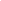 Использование препарата "Мефосфон" для получения полезных продуктов, повышающих урожайность пшеницы / Ф. С. Сибагатуллин, З. М. Халиуллина, А. М. Петров [и др.]. – Текст (визуальный) : электронный // Вестник Казанского государственного аграрного университета. – 2019. – Том 14, № S4-1(55). – С. 112–116. – URL: https://www.elibrary.ru/item.asp?id=42315249 (дата обращения 16.03.2020)Кандаков, Н. В. Сравнительное изучение различных сортов яровой пшеницы на Богдановичском ГСУ / Н. В. Кандаков, А. В. Пьянков. – Текст (визуальный) : электронный // Молодёжь и наука. – 2019. – № 7-8. – С. 19. – URL: https://www.elibrary.ru/item.asp?id=42447439 (дата обращения 16.03.2020)Коробейников, Н. И. Лидер 80 - новый сорт яровой мягкой пшеницы интенсивного типа / Н. И. Коробейников, В. С. Валекжанин. – Текст (визуальный) : электронный // Вестник Алтайского государственного аграрного университета. – 2019. – № 11. – С. 5–10. – URL: https://www.elibrary.ru/item.asp?id=42467503 (дата обращения 19.03.2020)Красильников, В. В. Влияние предпосевной обработки семян лазером на урожайность яровой пшеницы / В. В. Красильников, О. Г. Долговых, А. Б. Спиридонов. – Текст (визуальный) : электронный // Известия Санкт-Петербургского государственного аграрного университета. – 2019. – № 4. – С. 249–255. – URL: https://www.elibrary.ru/item.asp?id=42463232 (дата обращения 12.03.2020)Кротова, Л. А. Изменение посевных качеств и урожайных свойств семян яровой мягкой пшеницы при обработке посевов гербицидами / Л. А. Кротова, Е. Я. Белецкая – Текст (визуальный) : электронный // Евразийский союз учёных. – 2019. – № 3-5 (60). – С. 42–44. – URL: https://www.elibrary.ru/item.asp?id=38204358 (дата обращения 19.03.2020)Лепехов, С. Б. Сохранность зелёной окраски листьев после колошения у яровой мягкой пшеницы и её связь с урожайностью / С. Б. Лепехов. – Текст (визуальный) : электронный // Вестник Алтайского государственного аграрного университета. – 2019. – № 11. – С. 18–22. – URL: https://www.elibrary.ru/item.asp?id=42467505 (дата обращения 19.03.2020)Манылова, О. В. Влияние биологических фунгицидов на урожайность и развитие септориоза на посевах пшеницы / О. В. Манылова, С. В. Жаркова. – Текст (визуальный) : электронный // Международный журнал гуманитарных и естественных наук. – 2020. – № 1-1. – С. 142–144. – URL: https://www.elibrary.ru/item.asp?id=42360019 (дата обращения 17.03.2020) Наумченко, Е. Т. Агрохимические и биологические факторы оптимизации минерального питания пшеницы при длительном внесении удобрений / Е. Т. Наумченко, Е. В. Банецкая. – Текст (визуальный) : электронный // Вестник Дальневосточного отделения Российской академии наук. – 2019. – № 3. – С. 86–90. – URL: https://www.elibrary.ru/item.asp?id=42308613 (дата обращения 16.03.2020)Никифоров, В. М. Урожайность и качество зерна сортов яровой пшеницы в условиях Брянской области / В. М. Никифоров, М. И.Никифоров, В. В. Мамеев. – Текст (визуальный) : электронный // Вестник Брянской государственной сельскохозяйственной академии. – 2020. – № 1. – С. 7–12. – URL: https://www.elibrary.ru/item.asp?id=42349498 (дата обращения 25.03.2020)Николаев, Н. А. Создание исходного материала для селекции озимой пшеницы на иммунитет методом молекулярного маркирования / Н. А. Николаев, Е. Е. Кочкина. – Текст (визуальный) : электронный // Известия Оренбургского государственного аграрного университета. – 2019. – № 6. – С. 80–83. – URL: https://www.elibrary.ru/item.asp?id=41675262 (дата обращения 23.03.2020)Пегова, Н. А. Реакция яровой пшеницы на внесение соломы озимой ржи в севообороте с разными видами пара / Н. А. Пегова. – Текст (визуальный) : электронный // Бюллетень науки и практики. – 2019. – Т. 5, № 12. – С. 207–213. – URL: https://www.elibrary.ru/item.asp?id=41587527 (дата обращения 24.03.2020)Питина, И. А. Влияние различных доз барды послеспиртовой на урожайность яровой пшеницы в начальные фазы роста / И. А. Питина, В. И. Титова, Е. Ю. Судаков. – Текст (визуальный) : электронный – Текст (визуальный) электронный // Вестник Нижегородской государственной сельскохозяйственной академии. – 2019. – 4 (24). – С. 41–45. – URL: https://www.elibrary.ru/item.asp?id=42422494 (дата обращения 25.03.2020)Питоня, А. А. Урожайность озимой мягкой пшеницы и элементы структуры в сухостепной зоне Волгоградской области / А. А. Питоня, В. Н. Питоня. – Текст (визуальный) : электронный // Научно-агрономический журнал. – 2019. – № 4. – С. 38–41. – URL: https://www.elibrary.ru/item.asp?id=42424764 (дата обращения 17.03.2020)Плескачёв, Ю. Н. Урожайность и качество зерна различных сортов озимой пшеницы / Ю. Н. Плескачёв, П. В. Ильяшенко. – Текст (визуальный) : электронный // Научно-агрономический журнал. – 2019. – № 4. – С. 30–31. – URL: https://www.elibrary.ru/item.asp?id=42424761 (дата обращения 17.03.2020)Приемы регулирования различных микозов семян яровой пшеницы сорта Йолдыз в Предкамье Республики Татарстан / И. М. Сержанов, Ф. Ш. Шайхутдинов, А. Р. Сержанова, Р. И. Гараев. – Текст (визуальный) : электронный // Вестник Казанского государственного аграрного университета.– 2019. – Т. 14, № S4-1(55). – С. 109–111. – URL: https://www.elibrary.ru/item.asp?id=42315248 (дата обращения 16.03.2020)Сатвалова, Н. К. Создание исходного материала для селекции яровой мягкой пшеницы в условиях южной лесостепи Республики Башкортостан / Н. К. Сатвалова, М. М. Хайбуллин, Ф. А. Давлетов. – Текст (визуальный) : электронный // Известия Оренбургского государственного аграрного университета. – 2019. – № 6. – С. 57–60. – URL: https://www.elibrary.ru/item.asp?id=41675256 (дата обращения 23.03.2020)Скороходов, В. Ю. Накопление и использование K2O посевами яровой твёрдой пшеницы и озимой ржи в весенне-летний период на чернозёмах южных Оренбургского Предуралья / В. Ю. Скороходов. – Текст (визуальный) : электронный // Известия Оренбургского государственного аграрного университета. – 2019. – № 6. – С. 64–69. – URL: https://www.elibrary.ru/item.asp?id=41675258 (дата обращения 23.03.2020)Сравнительная оценка различных технологий возделывания яровой пшеницы и их экономическая эффективность в условиях Волго-Вятского региона / В. В. Ивенин, Н. А. Минеева, Н. А. Борисов [и др.]. – Текст (визуальный) : электронный // Известия Оренбургского государственного аграрного университета. – 2019. – № 4. – С. 53–57. – URL: https://www.elibrary.ru/item.asp?id=41675255 (дата обращения 23.03.2020)Сравнительное изучение сортов твёрдой пшеницы по элементам продуктивности и пластичности / М. Н. Кирьякова, М. Г. Евдокимов, В. С. Юсов, Д. А. Глушаков. – Текст (визуальный) : электронный // Вестник Новосибирского государственного аграрного университета. – 2019. – № 3. – С. 33–39. – URL: https://www.elibrary.ru/item.asp?id=41387149 (дата обращения 16.03.2020)Токарев, В. Влияние технологии обработки почвы на качество урожая яровой пшеницы / В. Токарев. – Текст (визуальный) : электронный // Молодёжь и наука. – 2019. – № 7-8. – С. 79. – URL: https://www.elibrary.ru/item.asp?id=42447502 (дата обращения 16.03.2020)Торбина, И. В. Новый сорт озимой пшеницы Италмас / И. В. Торбина. – Текст (визуальный) : электронный // Вестник Марийского государственного университета. Серия: Сельскохозяйственные науки. Экономические науки. – 2019. – Т. 5, № 4 (20). – С. 424–432. – URL: https://www.elibrary.ru/item.asp?id=42368390 (дата обращения 25.03.2020)Шаповалова, Н. Н. Эффективность азотной подкормки озимой пшеницы в технологии без обработки почвы в условиях неустойчивого увлажнения Центрального Предкавказья / Н. Н. Шаповалова, Е. И. Годунова, А. А. Воропаева. – Текст (визуальный) : электронный // Известия Оренбургского государственного аграрного университета. – 2019. – № 6. – С. 69–74. – URL: https://www.elibrary.ru/item.asp?id=41675259 (дата обращения 23.03.2020)Эффективность использования новых видов органических и минеральных удобрений на озимой пшенице и нуте в условиях Оренбургского Предуралья / А. П. Долматов, И. В. Васильев, А. П. Томин [и др.]. – Текст (визуальный) : электронный // Известия Оренбургского государственного аграрного университета. – 2019. – № 6. – С. 74–76. – URL: https://www.elibrary.ru/item.asp?id=41675259 (дата обращения 23.03.2020)Эффективность минеральных удобрений на яровой мягкой пшенице при нулевой технологии возделывания / Е. В. Мамыкин, Я. П. Наздрачев, П. Е. Назарова, В. М. Филонов. – Текст (визуальный) : электронный // Почвоведение и агрохимия. – 2019. – № 3. – С. 42–51. – URL: https://www.elibrary.ru/item.asp?id=42459662 (дата обращения 27.03.2020)Эффективность применения биологических препаратов на яровой пшенице в условиях Волго-Вятского региона / В. В. Ивенин, О. В. Мухина, Н. А. Минеева, Н. Шерснева. – Текст (визуальный) : электронный // Известия Оренбургского государственного аграрного университета. – 2020. – № 1. – С. 42–45. – URL: https://www.elibrary.ru/item.asp?id=42459662 (дата обращения 23.03.2020)Эффективность применения почвенных кондиционеров и удобрений при возделывании яровой пшеницы / И. С. Полетаев, Ф. П. Четвериков, А. П. Солодовников, К. Е. Денисов. – Текст (визуальный) : электронный // Аграрный научный журнал. – 2020. – № 2. – С. 38–43. – URL: https://www.elibrary.ru/item.asp?id=42456996 (дата обращения 17.03.2020)Юмашев, Х. С. Влияние минеральных удобрений на плодородие выщелоченного чернозёма, урожайность и качество зерна яровой пшеницы / Х. С. Юмашев, И. А. Захарова. – Текст (визуальный) : электронный // Известия Оренбургского государственного аграрного университета. – 2019. – № 6. – С. 61–64. – URL: https://www.elibrary.ru/item.asp?id=41675257 (дата обращения 23.03.2020)Ямалиева, А. М. Применение биопрепаратов при возделывании яровой пшеницы / А. М. Ямалиева, Н. Н. Апаева. – Текст (визуальный) : электронный // Вестник Марийского государственного университета. Серия: Сельскохозяйственные науки. Экономические науки. – 2019. – Т. 5, № 4 (20). – С. 432–440. – URL: https://elibrary.ru/item.asp?id=42368391 (дата обращения 25.03.2020)РапсАгафонов, О. М. Оценка продуктивности рапса озимого при использовании различных агротехнических приемов / О. М. Агафонов, В. Ю. Ревенко, Н. Н. Свиридов. – Текст (визуальный) : электронный // Международный журнал гуманитарных и естественных наук. – 2020. – № 1-1. – С. 130–133. – URL: https://www.elibrary.ru/item.asp?id=42360016 (дата обращения 17.03.2020)Селекционная ценность дигаплоидных линий рапса ярового (Brassica napus L.) / Э. Б. Бочкарева, Л. А. Горлова, В. В. Сердюк, Е. А. Стрельников – Текст (визуальный) : электронный // Масличные культуры. – 2019. – № 4. – С. 18–22. – URL: https://www.elibrary.ru/item.asp?id=42393298 (дата обращения 25.03.2020)Современные биоагенты и адаптогенные препараты - основа повышения эффективности расчетных норм минеральных удобрений на посевах ярового рапса / Ф. Н. Сафиоллин, С. Р. Сулейманов, Г. С. Миннуллин, М. В. Панасюк. – Текст (визуальный) : электронный // Вестник Казанского государственного аграрного университета.– 2019. – Т. 14, №S4-1(55). – С. 102–108. – URL: https://www.elibrary.ru/item.asp?id=42315237 (дата обращения 16.03.2020)Урожайность ярового рапса и гречихи при применении буроугольного удобрения и агроминерала глауконит / Р. Р. Газизов, И. М. Суханова, Ш. А. Алиев [и др.]. – Текст (визуальный) : электронный // Ученые записки Казанской государственной академии ветеринарной медицины им. Н.Э. Баумана. – 2019. – Т. 240, № 4. – С. 48–51. – URL: https://www.elibrary.ru/item.asp?id=41411964 (дата обращения 16.03.2020)РисМихалик, Т. А. Сравнительная характеристика сортов риса конкурсного испытания / Т. А. Михалик, А. А. Борзаница, Н. Г. Бельская – Текст (визуальный) : электронный // Аграрный вестник Приморья. – 2019. – № 4. – С. 19–21. – URL: https://www.elibrary.ru/item.asp?id=41861320 (дата обращения 17.03.2020)Владимиров, С. А. Совершенствование способов полива риса и севооборотных культур Shape Mergeformat / С. А. Владимиров, И. А. Приходько, А. Ю. Вербицкий. – Текст (визуальный) : электронный // Евразийский союз учёных. – 2019. – № 4-7 (61). – С. 52–57. – URL: https://www.elibrary.ru/item.asp?id=41351415 (дата обращения 19.03.2020)Туманьян, Н. Г. Изучение среднезерных сортов риса конкурсного сортоиспытания / Н. Г. Туманьян, Т. Б. Кумейко, С. С. Чижикова. – Текст (визуальный) : электронный // Евразийский союз учёных. – 2019. – № 2-2 (59). – С. 21–23. – URL: https://www.elibrary.ru/item.asp?id=41342853 (дата обращения 19.03.2020)РожьНигамадьянов, А. Р. Урожайность сортов озимой ржи зернового и кормового назначения / А. Р. Нигамадьянов, Л. В. Гринец. – Текст (визуальный) : электронный // Молодёжь и наука. – 2019. – № 7-8. – С. 65. – URL: https://www.elibrary.ru/item.asp?id=42447488 (дата обращения 16.03.2020)Таланов, И. П. Фитометрические показатели продуктивности озимой ржи / И. П. Таланов, Г. К. Хузина, П. И. Таланов. – Текст (визуальный) : электронный // Вестник Казанского государственного аграрного университета.– 2019. – Т. 14, № S4-1(55). – С. 121–126. – URL: https://www.elibrary.ru/item.asp?id=42315251 (дата обращения 16.03.2020)СоргоВлияние метеорологических условий на продуктивность и качество зерна сорго зернового / А. К. Антимонов, Л. А. Косых, Л. Ф. Сыркина, О. Н. Антимонова.– Текст (визуальный) : электронный // Известия Оренбургского государственного аграрного университета. – 2019. – № 6. – С. 93–96. – URL: https://www.elibrary.ru/item.asp?id=41675265 (дата обращения 23.03.2020)ТритикалеВолошина, Т. А. Влияние муссонного климата приморского края на кормовую продуктивность озимой тритикале / Т. А. Волошина – Текст (визуальный) : электронный // Аграрный вестник Приморья. – 2019. – № 3. – С. 14–17. – URL: https://www.elibrary.ru/item.asp?id=41652014 (дата обращения 26.03.2020)Иванченко, Т. В. Результаты исследований по возделыванию озимого тритикале на каштановых почвах в Нижнем Поволжье / Т. В. Иванченко, А. В. Беликина. – Текст (визуальный) : электронный // Научно-агрономический журнал. – 2019. – № 4. – С. 35–38. – URL: https://www.elibrary.ru/item.asp?id=42424763 (дата обращения 17.03.2020)Муратов, А. А. Яровое тритикале - новая сельскохозяйственная культура в органическом земледелии / А. А. Муратов.– Текст (визуальный) : электронный // Аграрный вестник Приморья. – 2019. – № 4. – С. 13–14. – URL: https://www.elibrary.ru/item.asp?id=41861318 (дата обращения 26.03.2020)ЯчменьМуругова, Г. А. Новый сорт ярового ячменя Приморец / Г. А. Муругова, Н. А. Павлова, А. Г. Клыков. – Текст (визуальный) : электронный // Аграрный вестник Приморья. – 2019. – № 3. – С. 18–20. – URL: https://www.elibrary.ru/item.asp?id=41652015 (дата обращения 26.03.2020)Адаптивность нового сорта ячменя ярового Омский / П. Н. Николаев, О. А. Юсова, Н. И. Аниськов, И. В. Сафонова.– Текст (визуальный) : электронный // Вестник Новосибирского государственного аграрного университета. – 2019. – № 3. – С. 48–58. – URL: https://www.elibrary.ru/item.asp?id=41387151 (дата обращения 16.03.2020)Барановский, А. В. Сравнительная продуктивность яровых зерновых культур в засушливых условиях Луганской области / А. В. Барановский. – Текст (визуальный) : электронный // Известия Оренбургского государственного аграрного университета. – 2020. – № 1. – С. 28–33. – URL: https://www.elibrary.ru/item.asp?id=42459659 (дата обращения 23.03.2020)Продуктивность и качество зерна ячменя в зависимости от предпосевной обработки семян протравителями в условиях центральной зоны Оренбургской области / Г. Ф. Ярцев, Р. К. Байкасенов, А. С. Даукенов, Е. Н. Имангазин. – Текст (визуальный) : электронный // Известия Оренбургского государственного аграрного университета. – 2020. – № 1. – С. 46–48. – URL: https://www.elibrary.ru/item.asp?id=42459663 (дата обращения 23.03.2020)Вахитова, Л. З. Оценка эффективности некорневой подкормки ярового ячменя удобрением Агрис азот / Л. З. Вахитова, Л. З. Каримова, . Р. И. Сафин. – Текст (визуальный) : электронный // Вестник Казанского государственного аграрного университета. – 2019. – Т. 14, № S4-1(55). – С. 15–20. – URL: https://www.elibrary.ru/item.asp?id=42315230 (дата обращения 16.03.2020)Влияние внекорневой обработки на урожай ярового ячменя в условиях Алматинской области / Б. У. Сулейменов, А. С. Сапаров, В. М. Кан [и др.]. – Текст (визуальный) : электронный // Почвоведение и агрохимия. – 2019. – № 3. – С. 80–87. – URL: https://www.elibrary.ru/item.asp?id=42432747 (дата обращения 27.03.2020)Мордвинцев, М. П. Оценка в селекционном процессе перспективных линий ячменя с использованием эколого-генетических параметров урожайности / М. П. Мордвинцев, Е. А. Солдаткина.– Текст (визуальный) : электронный // Известия Оренбургского государственного аграрного университета. – 2019. – № 6. – С. 88–92. – URL: https://www.elibrary.ru/item.asp?id=41675264 (дата обращения 23.03.2020)Осипова, Р. А. Действие загрязнения серой лесной почвы нефтью на урожайность ярового ячменя и коэффициенты использования питательных веществ из почвы / Р. А. Осипова, М. Ю. Гилязов, С. М. Галаветдинов.– Текст (визуальный) : электронный // Вестник Казанского государственного аграрного университета.– 2019. – Т. 14, № S4-1(55). – С. 85–91. – URL: https://www.elibrary.ru/item.asp?id=42315244 (дата обращения 16.03.2020)Оценка влияния различных типов засух на продуктивность возделываемых культур / С. Г. Чекалин, А. А. Оськина, Ш. Сейфуллина, А. С. Кравченко. – Текст (визуальный) : электронный // Известия Оренбургского государственного аграрного университета. – 2020. – № 1. – С. 19–24. – URL: https://www.elibrary.ru/item.asp?id=42459657 (дата обращения 23.03.2020)Питоня, В. Н. Озимый ячмень в Волгоградской области / В. Н. Питоня, А. А. Питоня, Н. В. Репко. – Текст (визуальный) : электронный // Научно-агрономический журнал. – 2019. – № 4. – С. 42–44. – URL: https://www.elibrary.ru/item.asp?id=42424765 (дата обращения 17.03.2020)Продуктивность и качество зерна ячменя в зависимости от предпосевной обработки семян протравителями в условиях центральной зоны Оренбургской области / Г. Ф. Ярцев, Р. К. Байкасенов, А. И. Даукенов, Е. Н. Имангазин. – Текст (визуальный) : электронный // Известия Оренбургского государственного аграрного университета. – 2020. – № 1. – С. 46–48. – URL: https://www.elibrary.ru/item.asp?id=42459663 (дата обращения 23.03.2020)Прядун, Ю. П. Новый сорт ярового ячменя Яик / Ю. П. Прядун. – Текст (визуальный) : электронный // Известия Оренбургского государственного аграрного университета. – 2019. – № 6. – С. 84–88. – URL: https://www.elibrary.ru/item.asp?id=41675263 (дата обращения 23.03.2020)Сравнительная оценка содержания бактерий Azotobacter в агроценозах Оренбуржья / О. Я. Соколова, М. В. Фомина, Е. А. Михайлова [и др.]. – Текст (визуальный) : электронный // Известия Оренбургского государственного аграрного университета. – 2020. – № 1. – С. 24–28. – URL: https://www.elibrary.ru/item.asp?id=42459658 (дата обращения 23.03.2020)Тарасов, А. Б. Продуктивность сортов ярового ячменя на Богдановичском ГСУ / А. Б. Тарасов.– Текст (визуальный) : электронный // Молодёжь и наука. – 2019. – № 7-8. – С. 78. – URL: https://www.elibrary.ru/item.asp?id=42447501 (дата обращения 16.03.2020)Фоминцева, Н. С. Эффективность возделывания ярового ячменя на Среднем Урале / Н. С. Фоминцева, Л. В. Гринец. – Текст (визуальный) : электронный // Молодёжь и наука. – 2019. – № 7-8. – С. 84. – URL: https://www.elibrary.ru/item.asp?id=42447507 (дата обращения 16.03.2020)Составитель: Л. М. Бабанина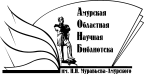 «Амурская областная научная библиотека имени Н.Н. Муравьева-АмурскогоОтдел формирования и обработки фондов